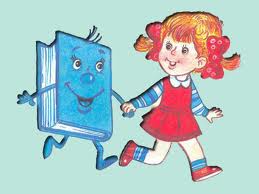 « Библиотека – это книжкин дом»Экскурсия в центральную библиотеку им. А.С. ПушкинаФорма организации: экскурсия.Основная образовательная область: «Познание»(формирование целостной картины мира, расширение кругозора, была в интеграции с обр. обл. «Коммуникация» (развитие речи) ; "Социализация"(развитие игровой деятельности) .Виды детской деятельности: познавательная, коммуникативная, игровая, продуктивная.Цель: познакомить детей с профессией библиотекарь,  заинтересовать детей вместе с родителями на регулярное посещение библиотеки.Задачи:Образовательные: познакомить с историей создания  библиотеки, формировать у детей реалистические представления о труде библиотекаря, показать значимость библиотеки.Развивающие: обогащение новых слов: городской голова С.Э. Дуван, библиотекарь, стеллаж, книжные полки; читатели, каталог, читательский формуляр, читальный зал.Воспитывающие: воспитывать интерес к книге, бережное отношение и уважение к труду библиотекаря; интересоваться историей родного городаМетоды и приемы: вопросы, разъяснение, пояснение, эксперименты, игровые, наглядные, практические.Предварительная работа: Чтение художественного произведения, беседа о труде библиотекаря, об истории  центральной библиотеки. Оборудование: книги, стеллажи, все находящиеся в библиотеке.       Согласно плана взаимодействия  с социальными партнерами  8 ноября 2018 года распахнула свои двери центральная библиотека им. А.С. Пушкина. В библиотеке детишек ждал теплый прием. Встретила нас очень приветливая библиотекарь Смирнова Лариса Алексеевна. Она рассказала ребятам о том, что библиотеке исполнилось 100 лет, открыта она была с помощью первого городского головы  С.Э. Дувана,  это хранилище книг, для чего  нужны библиотеки..         В библиотеке очень много книг, журналов и все это называется книжным фондом. Для того, чтобы мы могли быстро найти нужную книгу, она должна стоять на своем месте. Другими словами можно сказать, что каждая книга имеет свой дом и свою квартиру.  У каждой книги есть свой номер из букв и цифр – шифр. По этому шифру можно узнать адрес книги: этаж и полку, где она хранится. В ящиках – каталогах хранятся карточки с названиями и шифрами всех книг. Посмотрит библиотекарь на такую карточку, сходит в хранилище и принесёт тебе нужную книгу (библиотекарь показывает карточки, дети рассматривают). А вот это, ребята, читательский формуляр (показывает), куда записываются все книги, которые вы прочтете.В  библиотеке есть два основных отдела: абонемент и читальный зал. Абонемент в библиотеке означает место, где выдают книги на дом.  Есть книги, которые не выдаются на дом – это энциклопедии и словари. Это книги, которые могут понадобиться читателям в любой день (библиотекарь рассказывает, как расставлены книги, что такое выдача и возврат книги)Лариса Алексеевна познакомила с правилами поведения в общественном месте.«Правила пользования библиотекой»В библиотеке надо вести себя тихо, т.к. шум мешает другим читателям.Четко и внятно называть  фамилию, чтобы библиотекарь вычеркнул книгу.С библиотечными книгами надо обращаться особенно бережно, чтобы их смогло прочесть как можно больше людей.Библиотечные книги нельзя терять, иначе в библиотеке не останется ни одной книги.Книги в библиотеке надо ставить точно на то место, где вы их взялиМного эмоций вызвало посещение патриотического уголка в библиотеке, где собрана литература с иллюстрациями о войне, можно было померить шлемы и каски.  Дошкольники с большим интересом слушали рассказ о том, как правильно нужно обращаться с книгами, для чего нужны книги и как они создавались. Обратила внимание, как аккуратно расставлены книги на полках, все стоят ровными рядами. У всех книг аккуратный вид.Дети с удовольствием рассматривали книжки–малютки, книжки-игрушки, книжки-раскладушки, книжки-панорамы, энциклопедии на разные тематики.Экскурсия произвела на дошкольников огромное впечатление. Они теперь с нетерпением будут ждать, когда станут читателями этой или  другой    библиотеки. В результате экскурсии почти все дети захотели записаться в библиотеку, чтобы вместе с родителями брать и читать книги. Ребята, умеющие читать (Соня,  Саша, Полина, Ксюша, Егор,  Артем.) захотели брать книги, чтобы читать их самим.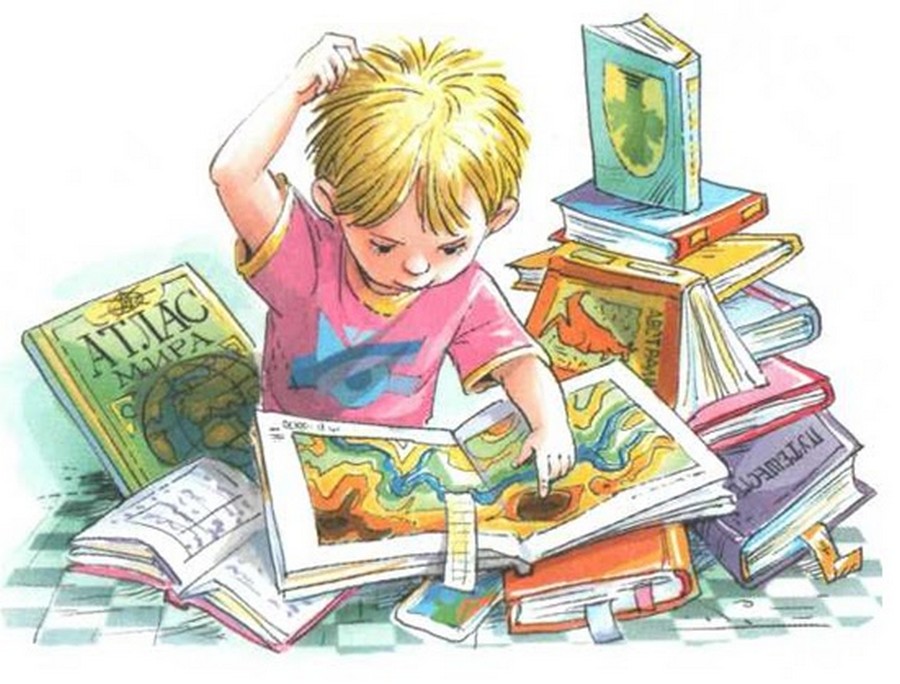 Центральная городская библиотека им. А.С. ПушкинаВ 1911 году член городской Думы Семён Эзрович Дуван, предложил построить первую в Евпатории публичную, т.е. бесплатную, городскую библиотеку в память о 19 февраля 1861 г., дне отмены крепостного права в России. На строительство и оборудование библиотеки планировалось затратить 25 тысяч рублей, но в городской казне не было столько денег и Семён Эзрович Дуван взялся реализовать идею на собственные деньги.Здание библиотеки построено в 1916 году по проекту евпаторийского архитектора  Павла Яковлевича Сеферова. 25 июля 1916 г. состоялось торжественное открытие городской публичной библиотеки имени императора Александра II. Полукруглый фасад здания библиотеки, выполнено в виде ротонды, обрамлённой колоннами в стиле Ампир, внешне напоминает древнегреческий храм, увенчанный куполом. Под великолепно исполненным куполом находится округлый читальный зал библиотеки, наполненный ровным, рассеянным светом от полукруглых окон, расположенных под куполом здания и от прямоугольных окон в нижней части здания.С западной стороны здания великолепный главный вход, оформленный полуциркульной арочной нишей. Подобный прием решения фасадов был характерен для русского классицизма. Стройность архитектурных форм здания библиотек подчёркнуто, окружающей его зеленью деревьев и кустарников.В сентябре 1937 г. библиотеке было присвоено имя великого русского поэта Александра Сергеевича Пушкина. В фондах библиотеки насчитывалось более 10 тысяч томов бесценных книг, которые были расхищены в годы фашистской оккупации. Библиотека имени А.С. Пушкина обслуживает около 7 тыс. читателей и остается для жителей и гостей города одним из центров культурной и просветительной жизни. Библиотека является средоточием культурной жизни Евпатории, центром общения и общественного информирования. Она открыта для сотрудничества с органами власти, различными учреждениями и организациями, международными фондами, средствами массовой информации. Библиотека видит свою миссию в оказании помощи жителям города в приобретении знаний на протяжении всей жизни, в удовлетворении разнообразных интересов горожан и гостей Евпатории.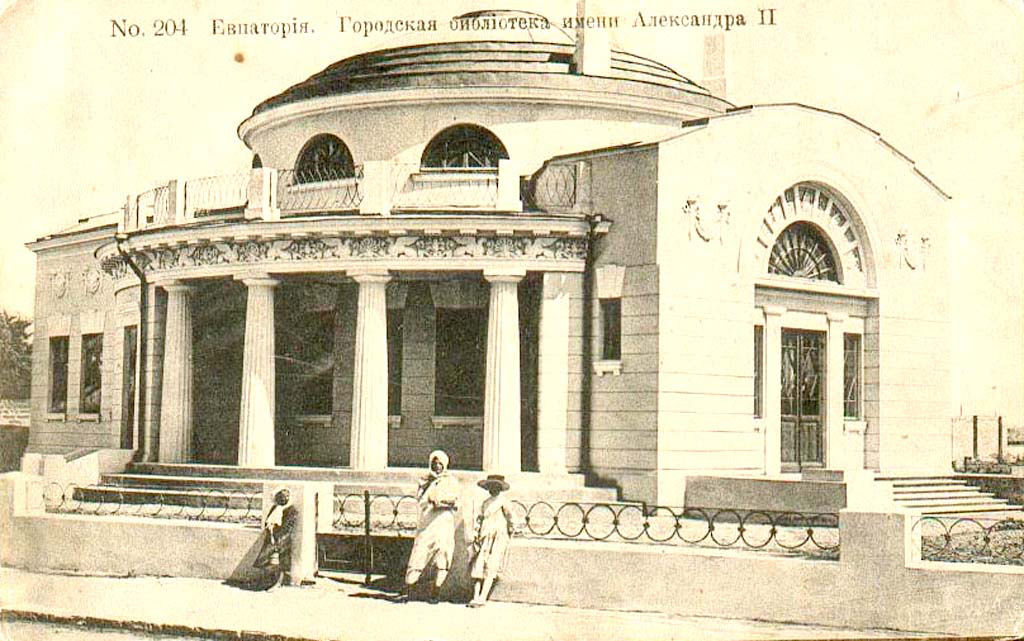 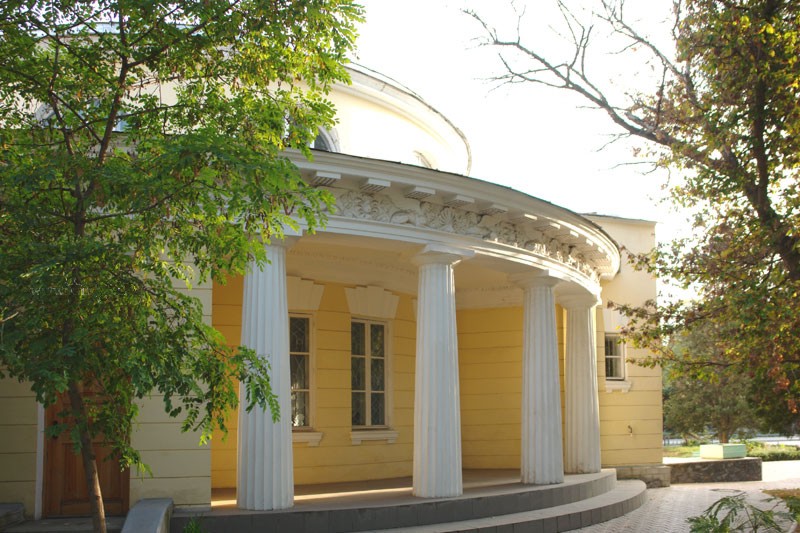 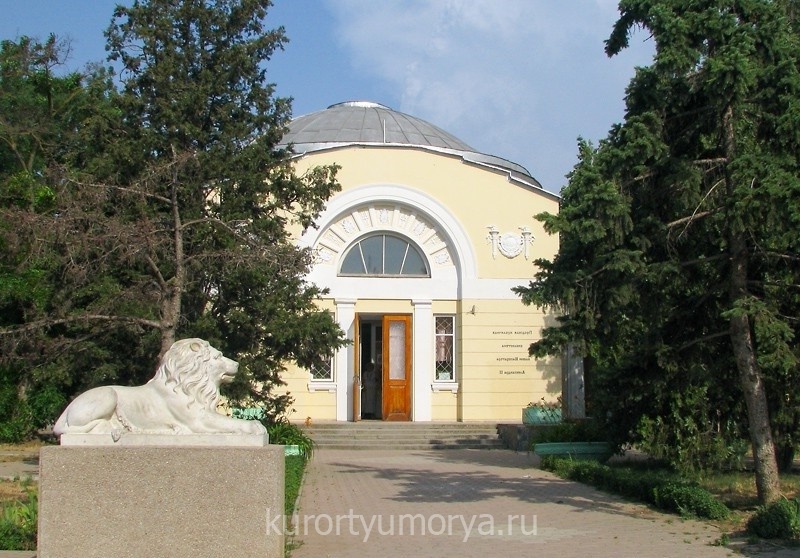 